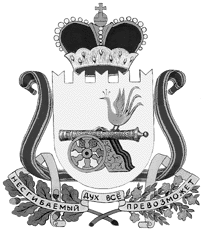 администрация муниципального образования«Вяземский район» смоленской областиПОСТАНОВЛЕНИЕот 18.12.2015 № 2360	В соответствии со статьёй 179 Бюджетного кодекса Российской Федерации, постановлением Администрации муниципального образования «Вяземский район» Смоленской области от 18.03.2015 № 402 «Об утверждении Порядка разработки, реализации и оценки эффективности реализации муниципальных программ в муниципальном образовании «Вяземский район» Смоленской области»,Администрация муниципального образования «Вяземский район» Смоленской области постановляет:	1. Внести в муниципальную программу «Развитие физической культуры, спорта и молодежной политики в   Вяземском городском поселении Вяземского района Смоленской области» на 2015-2017  годы, утвержденную постановлением Администрации муниципального образования «Вяземский район» Смоленской области от 31.12.2014 № 2049 (в редакции постановлений Администрации муниципального образования «Вяземский район» Смоленской области                          от 04.08.2015 № 1379, от 09.09.2015 № 1646, от 25.11.2015 № 2235), следующие изменения:1.1. Позицию «Объемы и источники финансирования программы» паспорта программы изложить в следующей редакции:1.2. В разделе 3 муниципальной программы «Обоснование ресурсного обеспечения муниципальной программы» цифру «2 150 000» заменить цифрой «2 449 900», цифру «650 000» заменить цифрой «949 900». 1.3. В Плане реализации муниципальной программы «Развитие физической культуры, спорта и молодежной политики в   Вяземском городском поселении Вяземского района Смоленской области» на 2015-2017  годы подпрограмму «Молодежь Вяземского городского поселения» дополнить позицией следующего содержания:Позицию изложить в следующей редакции:2. Опубликовать настоящее постановление в газете «Вяземский вестник»                  и разместить на официальном сайте Администрации муниципального образования «Вяземский район» Смоленской области.3. Контроль за исполнением данного постановления возложить на    заместителя Главы Администрации муниципального образования «Вяземский район» Смоленской области Т.А. Якушеву.Глава Администрации  муниципального образования		               «Вяземский район» Смоленской области                                             И.В. ДемидоваО внесении изменений в муниципальную программу «Развитие физической культуры, спорта и молодежной политики в Вяземском городском поселении Вяземского района Смоленской области» на 2015-2017  годыОбъемы ассигнований муниципальной программы              (по годам реализации и в разрезе источников финансирования)Общий объем финансирования программы –               2 449 900 рублей, в том числе в 2015 году – 949 900 рублей;в 2016 году - 700 000 рублей;в 2017 году - 800 000 рублей.Организация и проведение новогодних мероприятийКомитет по физической культуре, спорту и молодежной политикеБюджет муниципального образования Вяземского городского поселения Вяземского района Смоленской области99900,099900,0-----Итого по программеКомитет по физической культуре, спорту и молодежной политикеБюджет муниципального образования Вяземского городского поселения Вяземского района Смоленской области2350000,0850 000,0700 000,0800 000,0---Итого по программеКомитет по физической культуре, спорту и молодежной политикеБюджет муниципального образования Вяземского городского поселения Вяземского района Смоленской области2449900,0949 900,0700 000,0800 000,0---